Mulțumim pentru nominalizare!Nominalizările pot fi trimise prin poștă într-un singur exemplar sau prin e-mail. Fundația Pentru Comunitate400603 Cluj, Bd. 21 Decembrie 1989, nr. 77, Et. I, The Office Cmentor@pentrucomunitate.roÎn cazul trimiterii poștale vă rugăm să treceți pe plic Progamul Mentor.Informații la tel: 0752-018760 sau 0755-045699Nr. de înregistrare                                        Se completează de organizator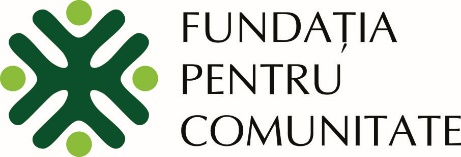 Premiul Mentor pentru Excelență în EducațieFormular de nominalizare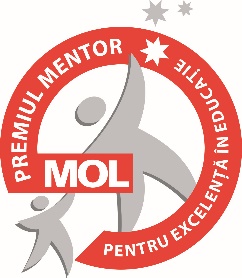 Domeniul artistic, științific sau sportul: I. Datele persoanei nominalizate               Cerem cât mai multe date, ca să putem lua legătura cu persoana                                                                            nominalizată!I. Datele persoanei nominalizate               Cerem cât mai multe date, ca să putem lua legătura cu persoana                                                                            nominalizată!I. Datele persoanei nominalizate               Cerem cât mai multe date, ca să putem lua legătura cu persoana                                                                            nominalizată!I. Datele persoanei nominalizate               Cerem cât mai multe date, ca să putem lua legătura cu persoana                                                                            nominalizată!I. Datele persoanei nominalizate               Cerem cât mai multe date, ca să putem lua legătura cu persoana                                                                            nominalizată!I. Datele persoanei nominalizate               Cerem cât mai multe date, ca să putem lua legătura cu persoana                                                                            nominalizată!I. Datele persoanei nominalizate               Cerem cât mai multe date, ca să putem lua legătura cu persoana                                                                            nominalizată!I. Datele persoanei nominalizate               Cerem cât mai multe date, ca să putem lua legătura cu persoana                                                                            nominalizată!I. Datele persoanei nominalizate               Cerem cât mai multe date, ca să putem lua legătura cu persoana                                                                            nominalizată!I. Datele persoanei nominalizate               Cerem cât mai multe date, ca să putem lua legătura cu persoana                                                                            nominalizată!I. Datele persoanei nominalizate               Cerem cât mai multe date, ca să putem lua legătura cu persoana                                                                            nominalizată!I. Datele persoanei nominalizate               Cerem cât mai multe date, ca să putem lua legătura cu persoana                                                                            nominalizată!Nume:Ocupație:Data nașterii:Adresa:Locul de muncă: Localitatea, Județul:Telefon:Email:Dacă știe de nominalizareDaNuDacă poate fi contactată în legătură cu nominalizareaDacă poate fi contactată în legătură cu nominalizareaDacă poate fi contactată în legătură cu nominalizareaDaNuII. Datele celui care face nominalizarea             Se poate face o nominalizare atât individual, cât și în grup.                                În cazul unei nominalizări în grup se completează cu datele persoanei de contact!                                Se pot oferi informații despre grupul care face nominalizarea la capitolul: justificarea nominalizării.II. Datele celui care face nominalizarea             Se poate face o nominalizare atât individual, cât și în grup.                                În cazul unei nominalizări în grup se completează cu datele persoanei de contact!                                Se pot oferi informații despre grupul care face nominalizarea la capitolul: justificarea nominalizării.II. Datele celui care face nominalizarea             Se poate face o nominalizare atât individual, cât și în grup.                                În cazul unei nominalizări în grup se completează cu datele persoanei de contact!                                Se pot oferi informații despre grupul care face nominalizarea la capitolul: justificarea nominalizării.II. Datele celui care face nominalizarea             Se poate face o nominalizare atât individual, cât și în grup.                                În cazul unei nominalizări în grup se completează cu datele persoanei de contact!                                Se pot oferi informații despre grupul care face nominalizarea la capitolul: justificarea nominalizării.Nume:Relația cu persoana nominalizatăAdresa:Telefon:Email:III. Justificarea nominalizării Prezentați rezultatele obținute de copiii și tinerii pregătiți de persoana nominalizată, momentele de vârf ale carierei sale, activitatea ei și rezultatele obținute pe baza cărora în opinia Dumneavoastră ar merita să fie premiată cu Premiul Mentor. Nominalizarea trebuie să contureze calitățile profesionale și umane ale persoanei propuse, relația mentor-discipol și rolul persoanei nominalizate în viața elevilor săi. Dacă este necesar, continuați pe o pagină nouă. Oferiți cât mai multe date concrete care ar putea ajuta juriul în ierarhizarea nominalizărilor.III. Justificarea nominalizării Prezentați rezultatele obținute de copiii și tinerii pregătiți de persoana nominalizată, momentele de vârf ale carierei sale, activitatea ei și rezultatele obținute pe baza cărora în opinia Dumneavoastră ar merita să fie premiată cu Premiul Mentor. Nominalizarea trebuie să contureze calitățile profesionale și umane ale persoanei propuse, relația mentor-discipol și rolul persoanei nominalizate în viața elevilor săi. Dacă este necesar, continuați pe o pagină nouă. Oferiți cât mai multe date concrete care ar putea ajuta juriul în ierarhizarea nominalizărilor.III. Justificarea nominalizării Prezentați rezultatele obținute de copiii și tinerii pregătiți de persoana nominalizată, momentele de vârf ale carierei sale, activitatea ei și rezultatele obținute pe baza cărora în opinia Dumneavoastră ar merita să fie premiată cu Premiul Mentor. Nominalizarea trebuie să contureze calitățile profesionale și umane ale persoanei propuse, relația mentor-discipol și rolul persoanei nominalizate în viața elevilor săi. Dacă este necesar, continuați pe o pagină nouă. Oferiți cât mai multe date concrete care ar putea ajuta juriul în ierarhizarea nominalizărilor.………………………………………………semnătura persoanei/ reprezentantului grupului care face nominalizarea